MÓRA FERENC MÚZEUM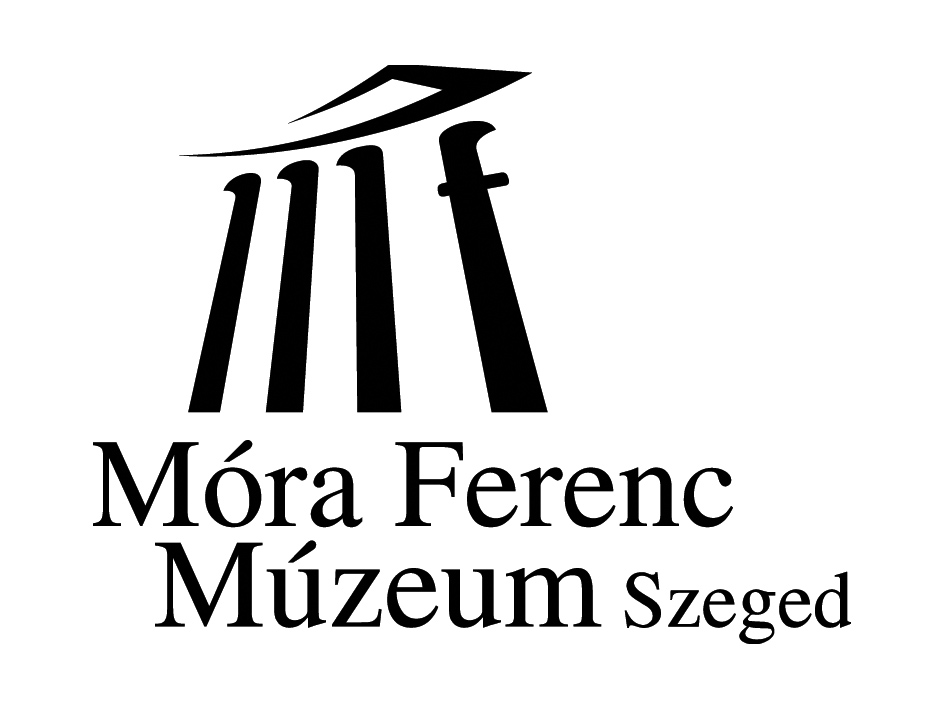 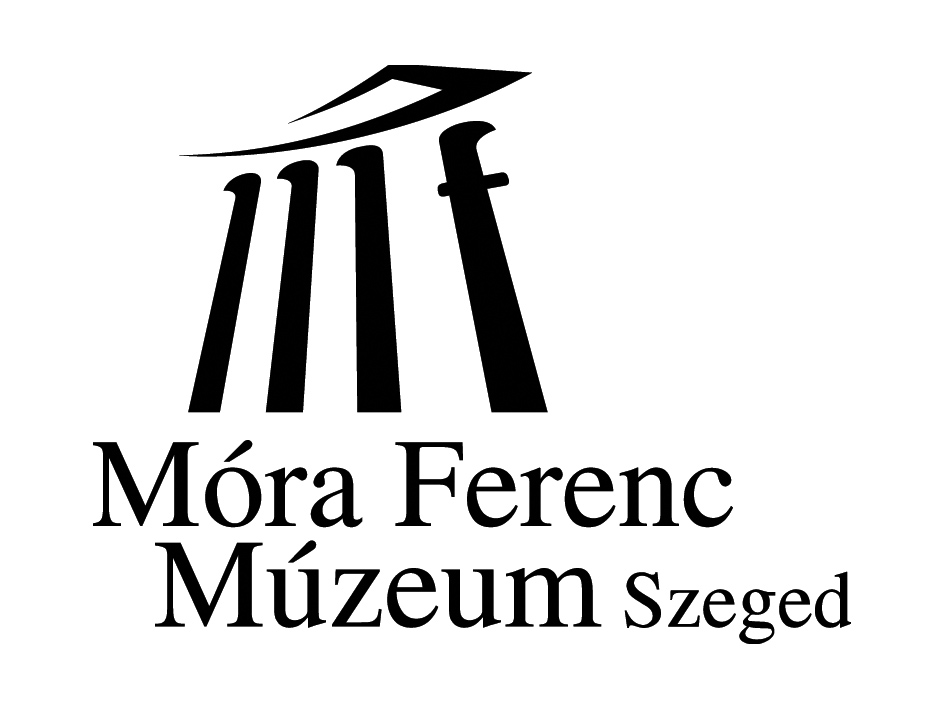 6720 Szeged, Roosevelt tér 1-3., Pf. 474. Tel: (36-62) 549-040 Fax: (36-1) 549-049E-mail: info@mfm.u-szeged.hu, titkarsag@mfm.u-szeged.huHonlap: www.mfm.u-szeged.huFÉNYKÉPKÖZLÉSI (FELHASZNÁLÁSI, PUBLIKÁLÁSI) SZERZŐDÉSA szegedi Móra Ferenc Múzeum (6720 Szeged, Roosevelt tér 1-3., Pf. 474.)adószám: 15355935-2-06 államháztartási azonosító: 748380bankszámlaszám: Raiffeisen Bank: 12067008-01374152-00100004képviseletében eljár: Fogas Ottó múzeumigazgatóengedélyt ad a megrendelőnek, hogy a jelzett felvételeket egyszeri alkalommal közölje az alábbiak szerint:Megrendelő neve:  ………………………………………………………………………………Címe: ……………………………………………………………………....................................Cégjegyzékszám:……………………………………………………………………………….Adószáma: ………………………………………………………………………………………Számlavezető bank:……………………………………………………………………………..Bankszámlaszám:……………………………………………………………………………….Képviselő:……………………………………………………………………………………….Kapcsolattartó:………………………………………………………………………………….Kapcsolattartó mail:…………………………………………………………………………….A közölni kívánt felvételek adatai:A felhasználás típusa: oktatási / tudományos / ismeretterjesztő / kereskedelmi (aláhúzandó)Felhasználás módja:nyomtatott /elektronikus (aláhúzandó)A felhasználás célja:kiállítás / publikáció (aláhúzandó)Felhasználás adatai:Kiállítás:Címe: ................................................................................................................................Helye: ...............................................................................................................................Ideje: .................................................................................................................................Publikáció:A mű szerzője: ………………………………………………………………..................Címe: 	…………………………………………………………………………………...Kiadó/rendező: ………………………………………………………………………….Példányszáma (tervezett): ………………………………………………………………Megjelenés tervezett ideje:………………………………………………………………Adminisztrációs díj: 2500 Ft + ÁFA/db. 10 db felett: 2000 Ft + ÁFA/db 10 db feletti felhasználás esetén az első 10 fotót 2500 Ft + ÁFA/db, a további fotókat 2000 Ft + ÁFA/db adminisztrációs díjért veheti igénybe a megrendelő.(A Móra Ferenc Múzeum a fotók felhasználásáért kölcsönzési díjat nem, csak adminisztrációs díjat számol fel.)Kiállításon és publikációban való közlés esetén kétszeres adminisztrációs díjat számítunk fel, így ez esetben az adminisztrációs díj összege 5000 Ft + ÁFA/db, 10 db felett: 4000 Ft + ÁFA/db.Az adminisztráció díja (a megadott adatok szerint): ……………………Ft + ÁFA  Az adminisztrációs díj kifizetése átutalással / készpénzzel történik. (aláhúzandó)Az adminisztrációs díjat átutalással történő fizetés esetén a számla átvételétől számolt 10 munkanapon belül kell átutalni a Móra Ferenc Múzeum bankszámlaszámára (Raiffeisen Bank: 12067008-01374152-00100004) vagy készpénzes fizetés esetén a számla kézhezvételekor befizetni a Móra Ferenc Múzeum pénztárába (Szeged, Roosevelt tér 1-3.). Az 1. pontban feltüntetett közölni kívánt felvételek átadása – az adminisztrációs díjat átutalással történő fizetés esetén a Móra Ferenc Múzeum bankszámlaszámára történő beérkezését követően vagy készpénzes fizetés esetén a Móra Ferenc Múzeum pénztárába (Szeged, Roosevelt tér 1-3.). befizetést követően - 8 napon belül történik.Amennyiben a kiválasztott szerzői jogdíjas fénykép közlése csak a szerzői díj megfizetése esetén lehetséges, a szerzői díj mértékéről a fényképésszel közvetlenül kell megállapodni!A megrendelő közlés hiányában is köteles az adminisztrációs díjat megfizetni.A felhasználás/közlés egyszeri alkalomra szól.A publikáció megjelenése után a szabályzatban megállapított, ill. megegyezés szerinti példányszám szám illeti meg a múzeumot.Minden egyes felvételnél a felhasználó köteles feltüntetni a Móra Ferenc Múzeum nevét, a kép őrzőhelyét és minden további, a felvételre vonatkozó ismert adatot (szerző, cím, felvétel készítésének ideje).A felek tudomásul veszik, hogy jelen szerződés a Nevelési és Kulturális Intézmények Gazdasági Szolgálata (NGSZ) ellenjegyzésével válik érvényessé.Jelen fényképközlési szerződésben nem szabályozott kérdések tekintetében a Ptk. és a vonatkozó jogszabályok az irányadóak.A szerződő felek megállapodnak abban, hogy a jelen szerződéses jogviszonyból eredő vitás kérdéseiket peren kívül próbálják rendezni, megegyezés hiányában – a pertárgy értékétől függően – kikötik a Szegedi Járásbíróság, illetve a Szegedi Törvényszék kizárólagos illetékességét.Jelen szerződés 4 (négy), egymással mindenben azonos eredeti példányban készült, amelyeket Szerződő Felek, mint akaratukkal mindenben megegyezőt, elolvasás és értelmezés után jóváhagyólag aláírtak és amelyből a Kölcsönvevő 1 (egy) és Kölcsönadó 3 (három) példányt átvett.………………………………………..			……………………………………	Móra Ferenc Múzeum					       Felhasználó		igazgató				                          Dátum:							Dátum:NGSZ pénzügyi Ellenjegyezése:Leltári szám:Tárgy / Felvétel készítőjének a neve (ha ismert)